S1: Arab world in Flame 2011Word ‘’Freedom’’S2:Establishing shot show we are out in the school court. In framS3:a group of children are talking, two of themC1: …and then my father said, it will come to Syria soon!C2: What are you two talking about?C1: didn’t you see the news? My father is thrilled about the rise of the Arab countryC3: The protest? Yes, I bet the policeman who harassed us this morning is thrilled too.S4 In a different viewC1: that scumbag! We need to fight back!C2: what do you mean?C1: we need to give them a sign, the protest will arrive here soon!C3: a sign?S5 The boys watch smiling their backpack on the floor: a spray can come out (close up)S6A call from the school director with a high rank officer.Officer: What is there?school director: drawing against the president on the school wall.Officer with upset face: I will catch who did it and make them wish to die before to think of writing a character.  who did it even if he hides under the seventh earth.S7Officer with angry face: Bring me who did it even if he hides under the seventh earth.Assidtant: Yes, sir, soon.S8A day, in front of the school many people gather, we can see police cars and a group of people gathering. the reader can see clearly the graffiti on the wall of the school (maybe we zoom in and then the action begins). S9the police force the boys to enter the cars while some teachers try to protest and everyone is afraid. S10a schoolmate, run away – we follow him in camera frame reaching the father of one of the arrested boys. S11the father of one of the boys talking with an officer, Father: Please sir, let my son free, he did not do anything, he is an innocent.Security man: Forget about the kids, go have new kids. If you can't, send us your wives and we'll get them pregnant for you.S12The father back home. In front of him all the family are listening: wife, sister, old brother. the older brother take the hand of the sister, the sister and wife are crying, Father: I couldnot get the son back.the family are angry and afraid, the old son says something: we need to do something.S13- a flower dry losing the leaf in three phases. S14a shadow of an arm threatening with a whip behind the prison barsS15A show of many families of the town talking with each other about the recent event.S16Brochures of the graffiti spread with some activists to other people S17A show of a spread as a network shapeS18Demonstrations in three frames with increase of numbers.  On the other side, security forces with weapons.S 19:closure to the story with showing the protest and then come back to the graffiti and close with this image.S20:A map of Syria with flames in different placesClosing statement: some kids were released after a month of detention, Suggested layout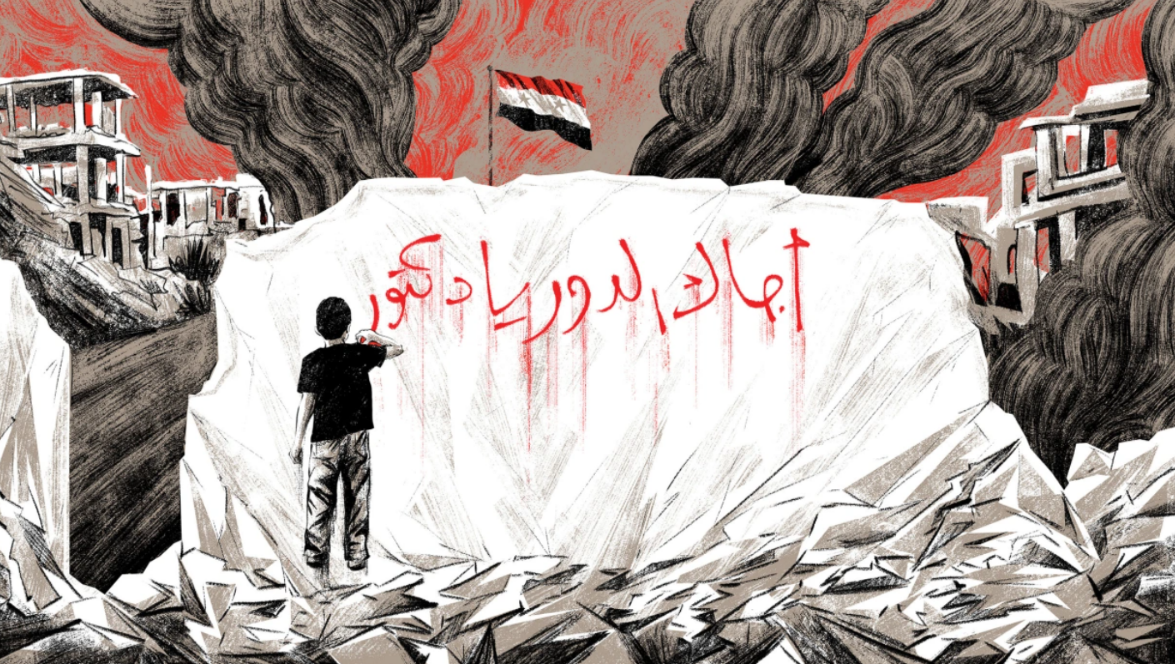 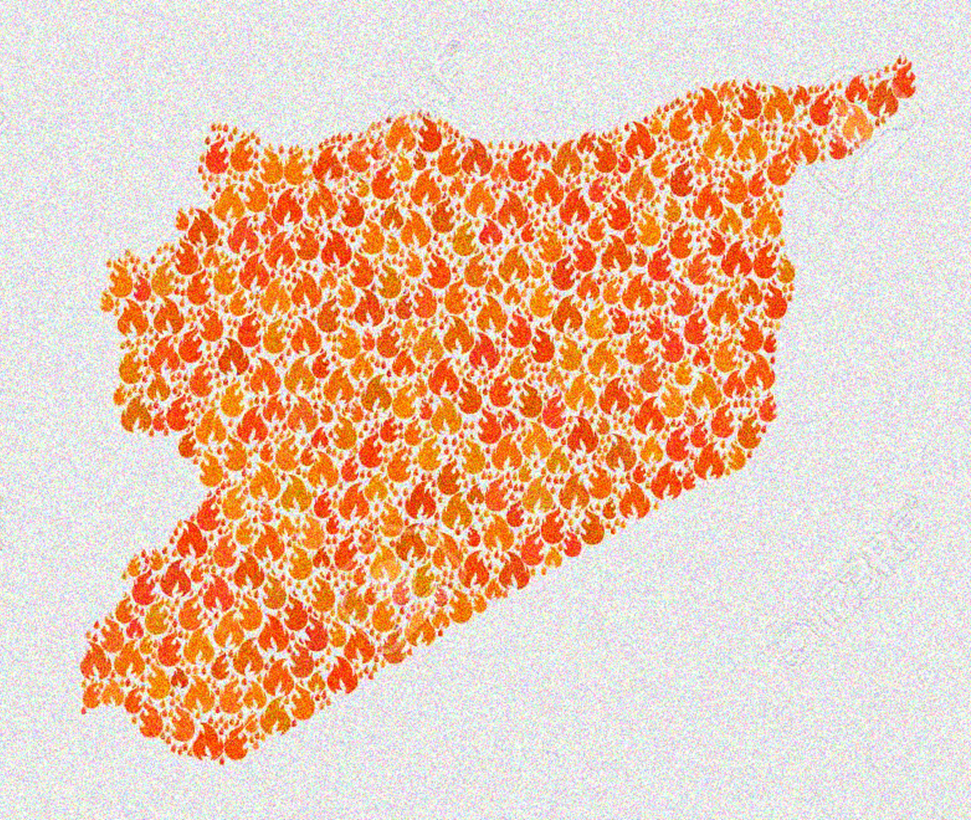 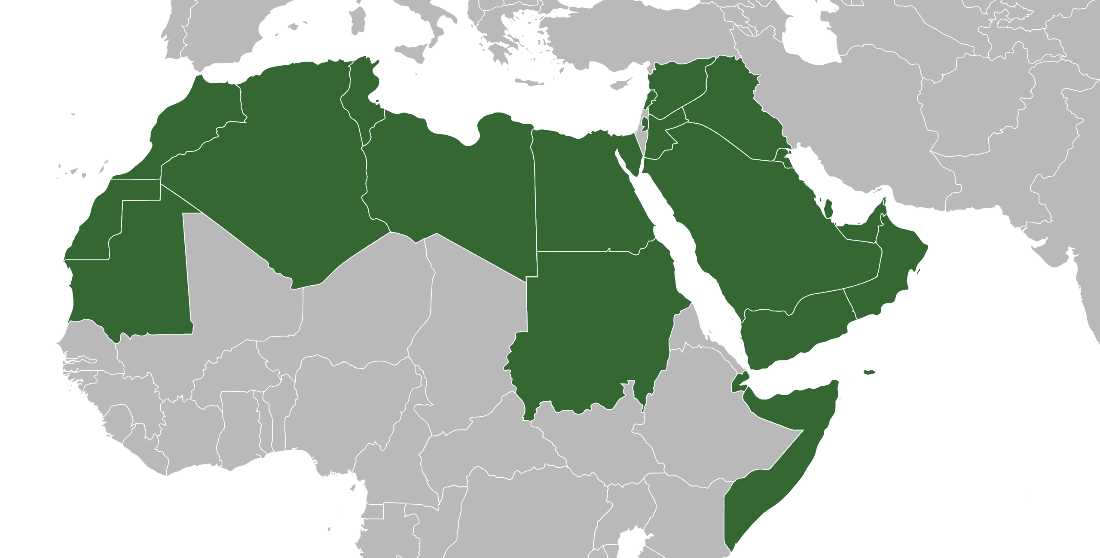 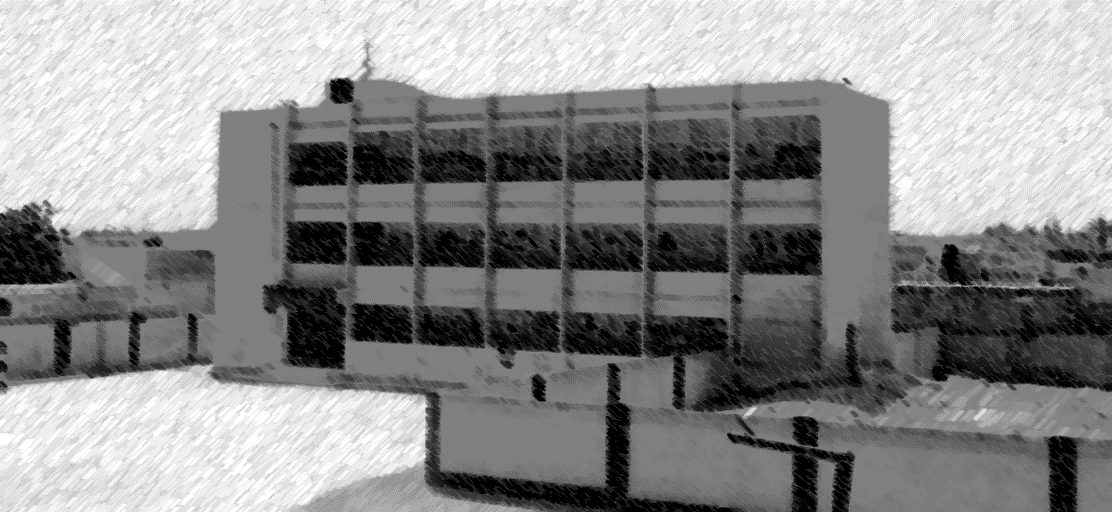 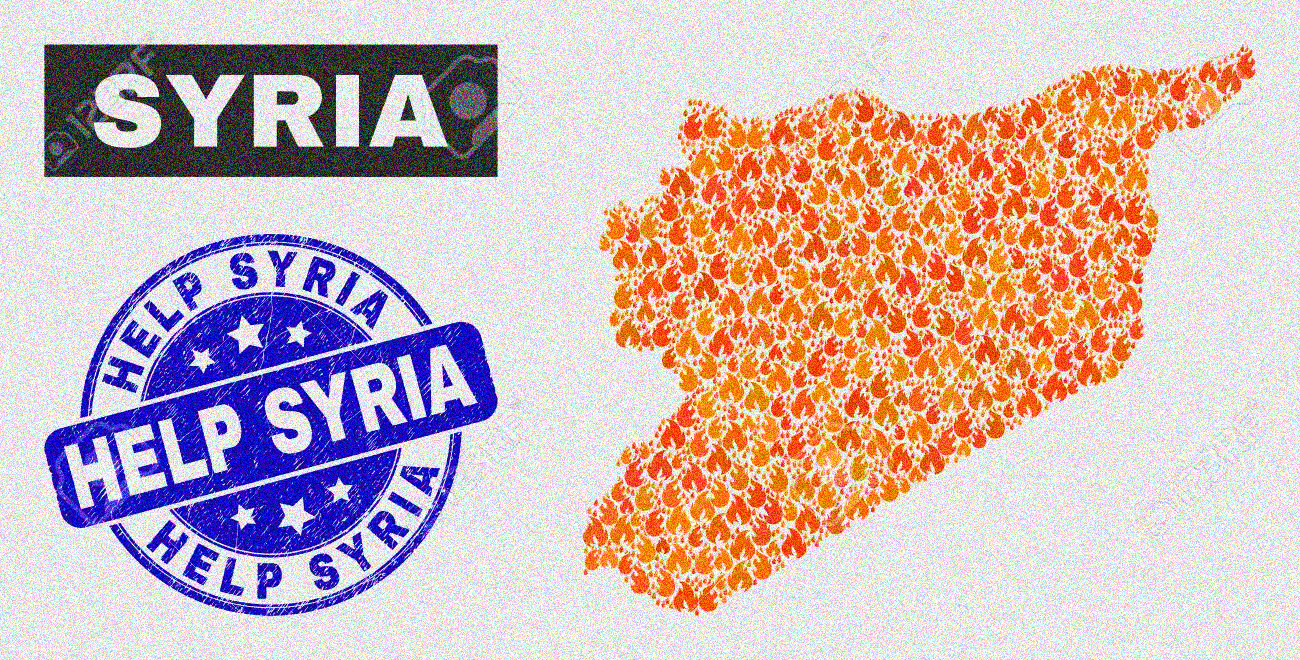 